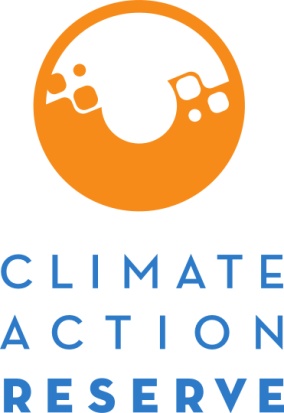 Request for Verification GuidanceApril 2011The Climate Action Reserve requires that all requests for verification guidance be formally submitted to the Reserve. To submit a request for guidance please complete and send this form, along with relevant supporting documentation to reserve@climateactionreserve.org.  Project DetailsDate of Request:      Project Developer:      Project Number:      Project Name:      Project Type:      Protocol Version Used:      Reporting Period (for which request applies to):      Verification Body:      Form Completed By:      ______________________________________________________________________Requested GuidanceProtocol rule/requirement in question (include page number and quoted text):      Issue:      Additional information:      Supporting Documentation:      ______________________________________________________________________